Приложение 1Рис.1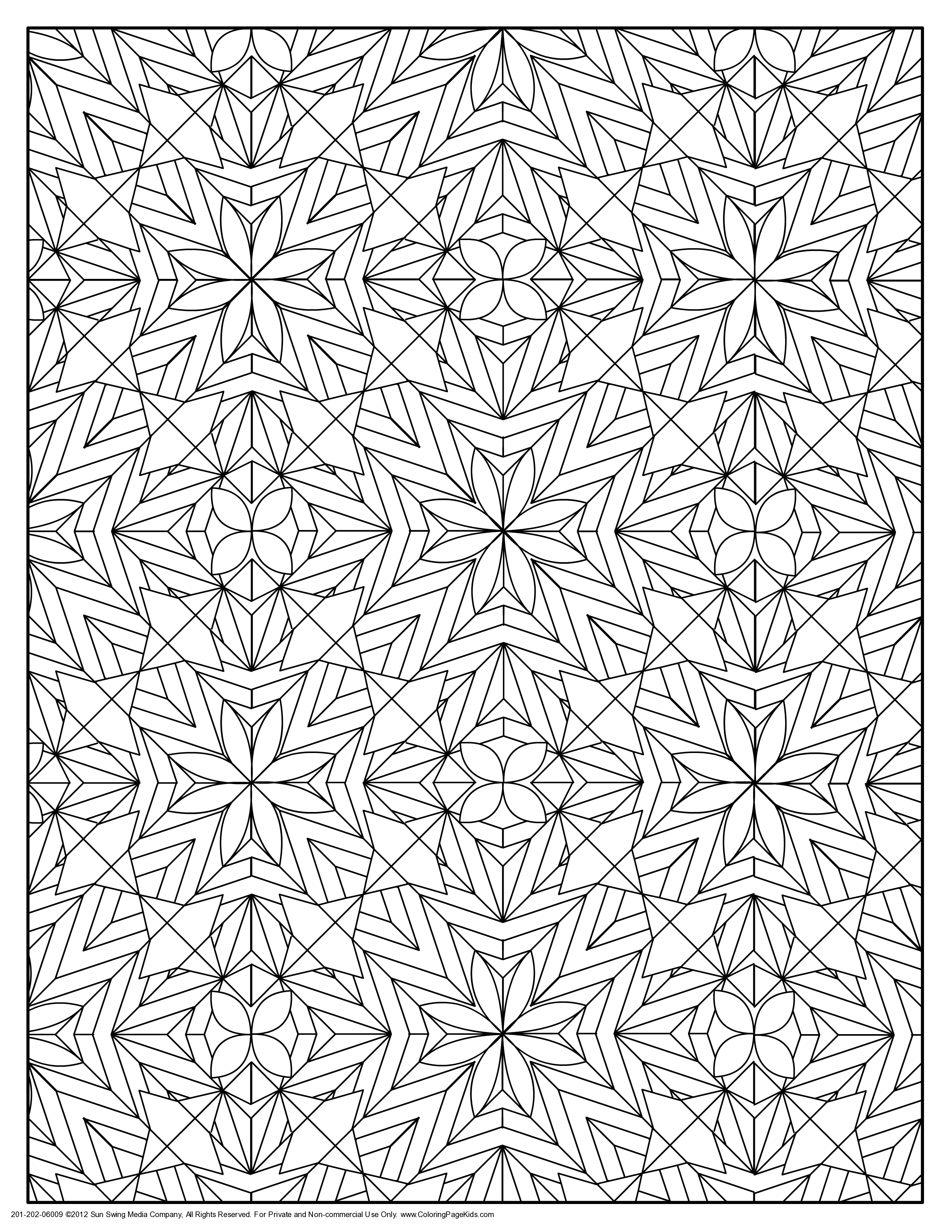 Рис.2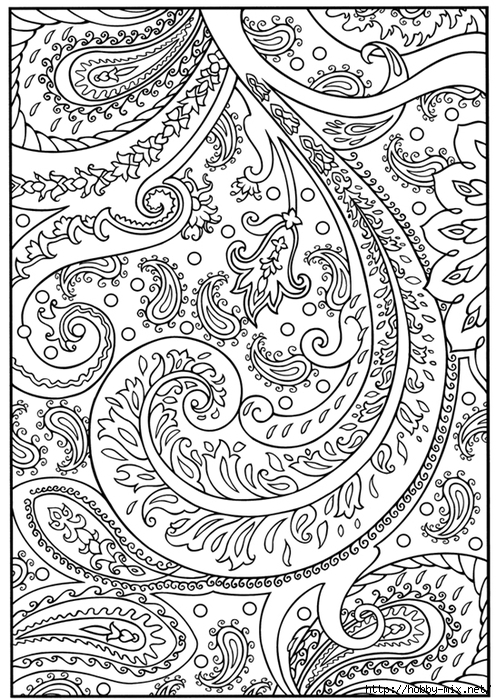 Рис.3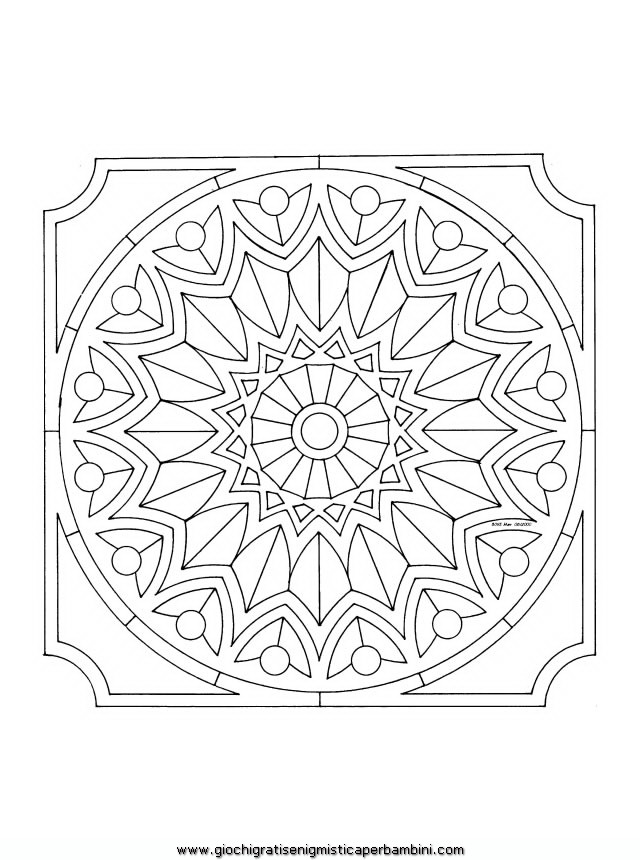 Рис.4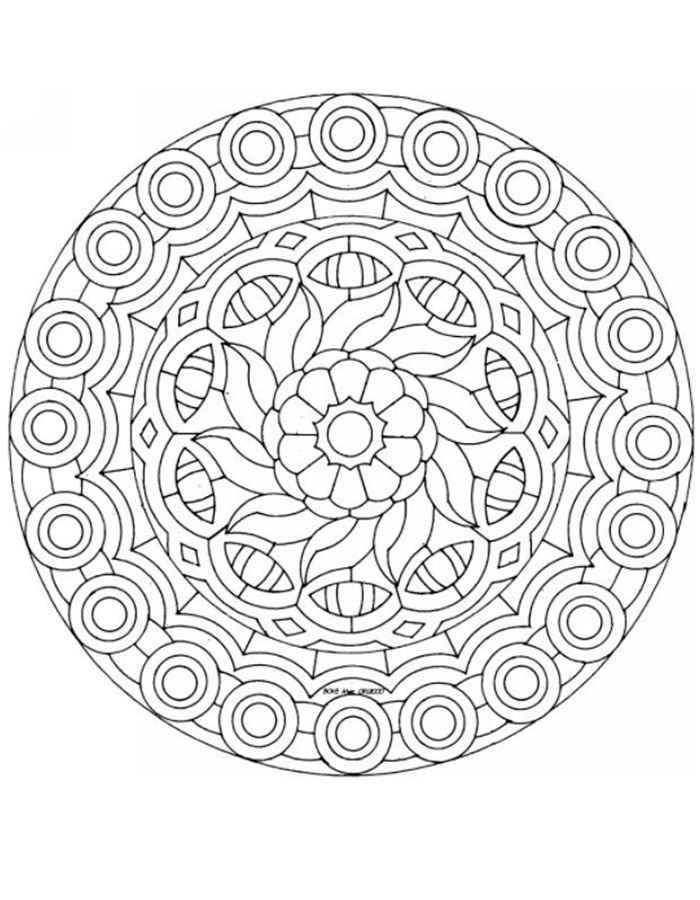 Рис.5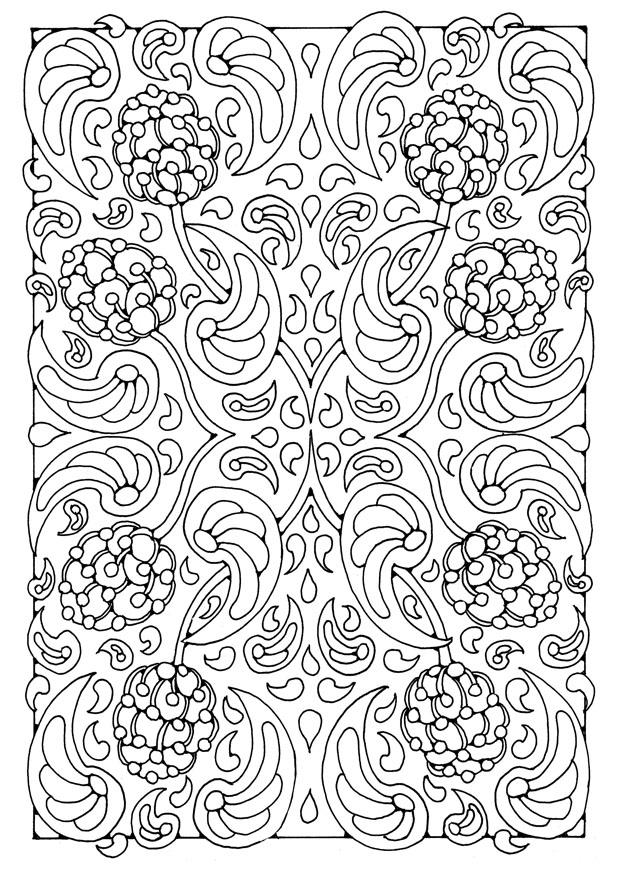 Рис.6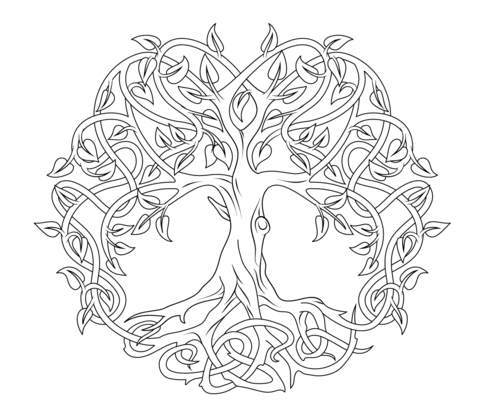 